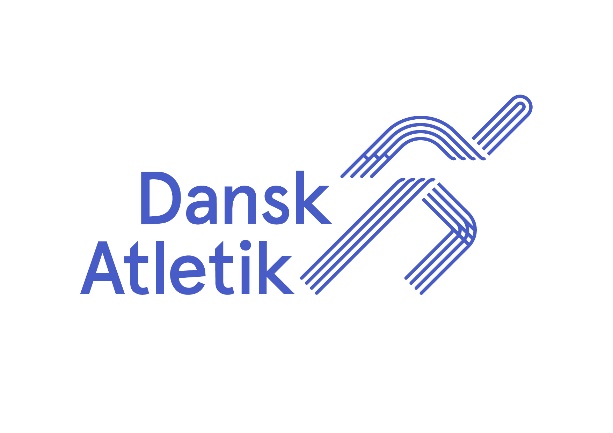 MASTER KOMITÉNyhedsbrev nr. 1til danskere som deltager i WMACS i Tampere fra den 29.6.-10.7. 2022Forberedelserne til verdensmesterskaberne i Tampere er i fuld gang i Master Komitéen og i DAF. Har du allerede tilmeldt dig eller har du ikke gjort det endnu, så er proceduren følgende: (den kan godt virke lidt forvirrende, men have lidt tålmodighed, følg punkt for punkt, så finder du alt det du skal bruge for at tilmelde dig og opnå startret)Find Tamperes webside på https://wmatampere2022.com  og tryk på register oppe i højre hjørne på skærmen. Jeg foreslår, at du læser Entry requirements and procedure – specielt Online Entry Procedure og Paper Entry Procedure samt side 3, hvor du ud fra din fødselsdato kan se, hvilken aldersgruppe du skal starte for. Bemærk de to datoer: den 27.4. og den 4.5. Dem skal du overholde for at kunne starte ved mesterskaberne. Både Master Komité og DAF har fokus på de to datoer. Nederst på siden finder du Registrationform. Klik på den.Udfyld formen igennem de 6 faner øverst. Du skal skrive dine navne, som de står på din fødselsattest og i dit pas, men med internationale bogstaver for æ, ø og å. Som country skal du vælge DNK. (DMA er øen Dominica, så den skal du ikke klikke på.) Hvis du allerede er tilmeldt, så tjek endnu engang den receipt, som du har modtaget i din indbakke, at du har valgt DNK. Fødselsdatoen er meget vigtig, fordi den afgør, hvilken aldersgruppe du skal deltage i ved disse mesterskaber. Hvor gammel er du på første konkurrencedag den 29.6.2022? Hvis du har deltaget før i et verdensmesterskab, så ligger din fødselsdato allerede i systemet, men du skal indsætte den alligevel. Du skal huske at skrive navnet på den DAF-klub, du er medlem af. Man kan kun deltage i et internationalt mesterskab, hvis man er medlem af en klub under DAF. HUSK AT kontrollere alle dine indtastninger i højre side, og sæt flueben i alle firkanterne. Du kan ikke sige nej!Du afslutter registreringen med at betale med et kreditkort, VISA eller Mastercard.Når du får bekræftelsen på skærmen, at du har gennemført tilmeldingen, kommer der også en bekræftelse i din indbakke. Du skal tage en kopi af din tilmelding og have den med til Finland for bl.a. at kunne dokumentere din tilmelding, når du skal akkreditere dig ved ankomsten til stadion i Tampere.Hvis du dagen efter tilmeldingen kigger på dine øvelser, vil du se, at ud for dit navn er statusfeltet tomt, men for andre står der accepted. Master Komitéen arbejder for dig før, under og efter internationale mesterskaber. Det skal du bidrage til med et gebyrbeløb på kr. 150, jf. bestemmelserne i DAFs forbundsbestemmelser, afsnit 19.3.3. Du skal hurtigst muligt – og senest den 27.4. - overføre beløbet til DAFs konto i Danmarks Idrætsforbund: reg. Nr. 2217, kontonr. 812 821 3350, og tilføje WMACS2022 - i tekstfeltet meddelelse til modtager, skriver du ”<dit navn>, <klub>, <fødselsdato/år>”. Når DAF kan se din tilmelding i stævnesystemet, og at du har betalt gebyret til DAF, samt kontrolleret din fødselsdato med din aldersgruppe, udfylder DAF statusfeltet med accepted, og så er din startret godkendt overfor arrangørerne.Det næste du skal have fokus på, er overnatning og fly. Arrangørernes tilbud af overnatningsmuligheder finder du på hjemmesiden https://wmatampere2022.com. Du kan også søge på google efter hoteller i Tampere, Airbnb i Tampere, lejligheder i Tampere osv. Du ser hurtigt, at det er dyrt at bo i byen. Det er gratis for deltagere og ledsagende personer at køre med bybusserne i Tampere og omegn. Inge og jeg har booket på Hotel Holiday Inn, tæt på banegården fra den 28.6. til 11.7. Der er flere som allerede har bestilt fly direkte til Helsinki lufthavn, og tager toget derfra til Tampere. Det tager lige under 2 timer. Fra arrangørernes kontor i Tampere har vi fået oplyst, at der i maj måned vil komme flere direkte flyruter til Tampere. Vi kan håbe, at der bliver afgang fra København! Men måske med en mellemlanding i Stockholm. Sandsynligheden for direkte fly mellem Stockholm og Tampere er stor.For alle jer, der skal deltage for første gang i et internationalt mesterskab for masters er der mange spørgsmål om alt muligt. Master Komitéen kan give svar på (næsten) alt, så kom bare med dine spørgsmål på mail (helst ikke på telefon) til mig på knudhoeyer@gmail.com. MEN det er spild af vores tid at svare på spørgsmål, som du selv kan finde svar på i arrangørernes Entry Booklet og Competitors’ Handbook. Begge håndbøger kan/vil snart kunne downloades fra arrangørernes hjemmeside.I næste nyhedsbrev vil vi bl.a. have fokus på:	nyt om direkte flyruter fra? - til Tampereinformere om Danmarkstøj, som du skal konkurrere i, facebookgruppen det danske hold i Tampere 2022 er den vigtigste informationskanal til alle på én gangteamlederne i Tampere og deres roller før og under mesterskaberne, hvordan kommer du i kontakt med den teamleder, som bedst kan hjælpe dighvor bor danskerne i Tampere – ankomst/afrejsePå master Komitéens vegneKnud Høyer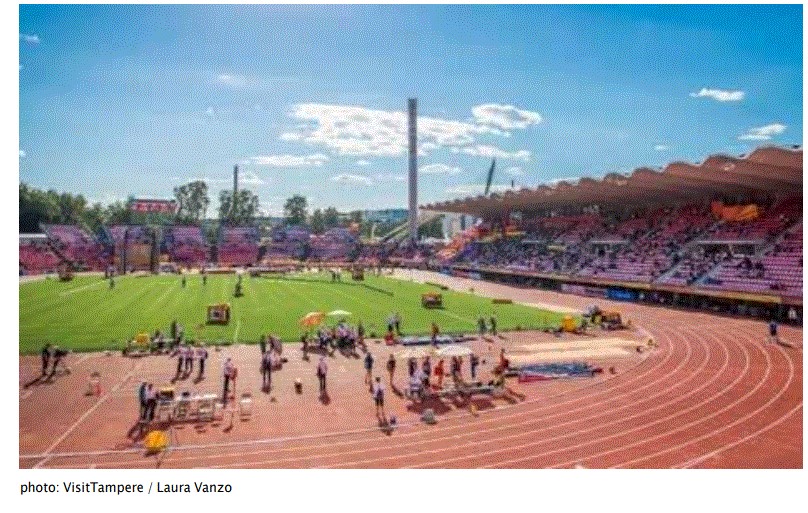 